Урок по русскому языку с применением информационных технологий (5класс) Тема урока:  Двойная роль букв е, ё, ю, я;Тип урока:  Урок объяснения нового материала;Цели урока: Образовательная – Сформулировать представление о том, когда буквы е, ё, ю, я обозначают два звука;Развивающие – Актуализация знаний о фонетике;совершенствование навыка выполнения фонетического разбора слова;совершенствование навыка определения количества букв и звуков в слове;совершенствование навыка  распознавания одного и двух звуков букв е, ё, ю, я;Воспитательные – воспитать внимание;сформировать уважение и любовь к словесному искусству;воспитать интерес к познанию;воспитать интерес к зиме, как к одному из прекрасных времён года;способствовать развитию духа коллективизма;Оборудование:  учебник по русскому зыку (Ладыженская Т. А., Баранов М. Т. Русский язык. 5 класс. Учеб. Для общеобразоват. учреждений. В. 2ч. –М.: Просвещение, 2012), раздаточный материал – стихотворение А. С. Пушкина «Зимнее утро», таблица, правило, видеозапись по произведению Пушкина «Зимнее утро», презентация, кроссворд, тест.План урока:Организационный момент. Взаимное приветствие, проверка готовности ребят к уроку (наличие книг, тетрадей), создание благоприятной атмосферы и положительной мотивации к занятию, настрой ребят на активную и плодотворную работу. 	I.Актуализация знаний (Приложение 1): Слово учителя;Работа в группах;Обобщение.	II.Формирование нового способа действия (Приложение 1): Слово учителя;Работа с таблицей, создание проблемной ситуации;Обобщение.	III.Формирование применения и навыков (Приложение 1):Работа со словами: определение у них количества букв и звуков;Работа с таблицей;Работа с кроссвордом;Тестирование;Обобщение	Подведение итогов:1) выставление оценок;2) домашнее задание.Конспект урока:	Организационный момент: Учитель: Здравствуйте, ребята! Начинаем наш урок. Пожалуйста, проверьте, ручки, тетради и учебники. Актуализация знаний:Слово учителя. 2 минутыУчитель: У алфавита миллиард прочтений,А букв всего лишь тридцать три.Он – разум истины и колыбель решений,Творит из букв свои следы.        (Б. Сердюк)На прошлых уроках мы с вами начали рассматривать раздел русского языка, который изучает буквы и звуки. Давайте вспомним, как он называется?      Ученики: Фонетика - раздел русского языка, который изучает буквы и звуки. Учитель:  Мы вспомнили, какие звуки относятся к гласным, какие к согласным, их виды. Какие буквы не обозначают звуков? Ученики: Буквы ь и ъ. 2)Работа в группах (Приложение 1).  10  минутУчитель: Сейчас мы с вами выполним небольшую работу в группах, сначала прочитаем стихотворение А. С. Пушкина «Зимнее утро»  и определим его тему.Ученики: Тема природы и любви.Учитель: Теперь поработаем с некоторыми словами из этого произведения. Делимся на 3 группы. Вам нужно:  1-я группа: Придумать как можно больше слов, используя буквы из слова ВЕЛИКОЛЕПНЫЙ (только существительные ед. и мн. числа);2-я группа: Фонетический разбор слова  КРАСАВИЦА.3-я группа: Укажите количество букв и звуков в словах МОРОЗ, ПРОСНИСЬ, ВЗОРЫ, НОСИЛАСЬ, СТОЛЬ. (Трое учеников работают у доски)Ученики:1-я группа: Кол, лико, век, лев, лов, пол, пены, вены, липы, пилы, вилы, лепки и т. д. 2-я группа: Красавица [краса́в'ица]К  [к] – согласный,  твёрдый парный, глухой  парный;Р  [р] - согласный, твёрдый парный, звонкий  непарный (сонорный);А  [а] - гласный, безударный;С  [с] – согласный, твёрдый  парный , глухой  парный;А  [а́] – гласный, ударный;В  [в΄] – согласный, мягкий парный, звонкий парный;И [и] – гласный, безударный;Ц [ц] – согласный, твёрдый непарный, глухой непарный;А [а] – гласный, безударный.9 букв, 9 звуков.3-я группа:Мороз -5 букв, 5 звуков;проснись – 8 букв, 7 звуков;взоры – 5 букв, 5 звуков;носилась – 8 букв, 7 звуков;столь- 5 букв, 4 звука.Обобщение. 2 минуты. Раздел науки, который изучает  звуки и буквы называется фонетика. Звуки делятся на гласные и согласные, гласные бывают ударные и безударные, согласные бывают твердые и мягкие, звонкие и глухие. Ъ и ь звуков не обозначают.Формирование нового способа действия: Слово учителя  (Приложение 1) 5 минут      Учитель: Сегодня мы с вами поработаем с буквами и звуками Е, Ё, Ю, Я.  Давайте вспомним какие звуки они обозначают?      Ученики: е – [э], ё - [о], ю - [у], я - [а] и согласные перед этими буквами практически всегда мягкие.Учитель: А знаете ли вы происхождение этих букв в русском языке?Буквы е, ю, я пришли к нам из старославянского языка.  Буква Ю сохранила свое написание, но называлась раньше йотированный оук: ЛЮДИIЄ – люди;Буквы Е и Я имели совсем иные написания и названия. Буква Я  раньше называлась юс малый Ѧ и йотированный юс малый  Ѩ : памѧть – память, ѨЗЫКЪ – язык;Буква Е имела целых 4 варианта - ь (ерь),  Ѣ (ять),  Є (есть),IЄ(йотированный есть): ЧЬТЬЦЬ  - чтец ( Ь в сильной позиции), БѢСЪ  - бес, КЄДРЪ – кедр, АБИIЄ – тотчас.Буква Ё отличается своим происхождением от предыдущих букв. Онапоявилась значительно позже и известна точная дата её происхождения. 1783 год считается годом рождения этой буквы, и полагают, что автором её является Н. М. Карамзин. На письме долгое время звук [й΄о] не имел буквенного варианта,  именно эта буква  стала обозначать данный звук. Посмотрите, каждая из этих букв имела варианты с йотированным звуком, это значит, что они произносились вместе со звуком [й΄].  В современном русском языке эти буквы тоже иногда обозначают не один, а два звука. (Записывают тему в тетрадь) Работа с таблицей. Создание проблемной ситуации (Приложение 1).  7 минутМы должны сегодня научиться различать, когда эти буквы обозначают один звук, когда два. Посмотрите на таблицу, что объединяет каждую группу? Запишите вывод в 3 строке:      Ученики: Обобщение (Приложение 1) 2 минуты. Ученики в тетради для правил записывают таблицу и схему: Формирование применения умений и навыков (Приложение 1):6)Работа со словами: определение у них количества букв и звуков (устно) 2 минуты.Учитель: Сейчас мы с вами поработаем над этой темой, для начала определим слова, в которых звуков больше чем звуков: МЕТЕЛЬ, ЕЛЬ, МЕСЯЦ, ТАЕШЬ, СНЕЖИНКА, ЯКУТ, ЛЕТАЕТ, БУРЯ.Ученики: Якут и летает.7)Работа с таблицей. 5 минутУчитель: Прочитайте стихотворение,  затем выпишите из него слова, в которых встречаются  буквы е, ё,  ю, я, вписав их в нужный столбик.       Поет зима - аукает, Мохнатый лес баюкает     Стозвоном сосняка. Кругом с тоской глубокою Плывут в страну далекую     Седые облака.       А по двору метелица Ковром шелковым стелется,     Но больно холодна. Воробышки игривые, Как детки сиротливые,     Прижались у окна.          (Есенин)Ученики:Работа с кроссвордом (Приложение 1). 5 минутУченики: Теперь поработаем с кроссвордом, ваша задача - разгадать все слова. Правильный ответ записываете в том виде, который представлен в первоначальном тексте.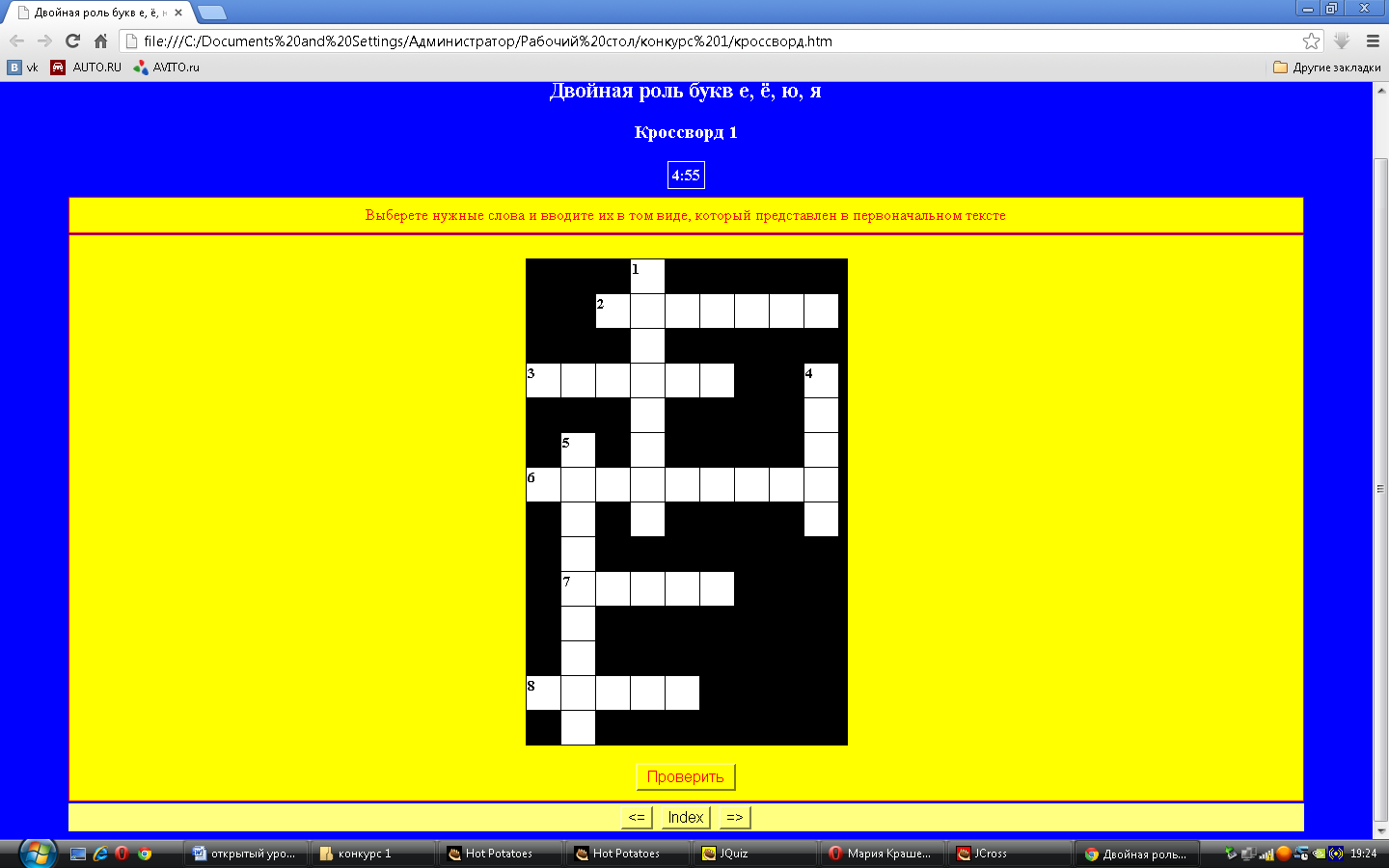 По горизонтали:2. Выпишите слово, в котором звук [э] встречается два раза, смягчающий предыдущие согласные:Дуют ветры в феврале, Воют в трубах громко. Змейкой вьется по земле Легкая поземка.3. В каком слове звуков меньше, чем букв?  Зимний вечер коротая, Наклонилась над столом: То ли пишешь, то ль читаешь, То ли думаешь о чем.	6. В каком слове есть звук [э], который смягчает предыдущий согласный? Открываем календарь - Начинается январь.7. В каком слове 5 звуков?Лежит пушистая, Снежинка смелая. Какая чистая, Какая белая!8. В каком слове есть звук [й'о]- Для кого поешь, пурга, В серебристые рога? - Для малюток-медвежат, Что в берлоге крепко спят.По вертикали: 1. В каком слове 9 звуков?Все цепенеет, Лишь ветер злой, Бушуя, воет И небо кроет Седою мглой.4. Найдите слово, которое имеет звук [й'у]Ночью буря бушевала, А с рассветом на село, На пруды, на сад пустынный Первым снегом понесло.5.  В каком слове есть звук [о], который смягчает предыдущий согласный?Над Кремлевскою стеной - Самолетов звенья. Слава армии родной В день ее рожденья!Ученики: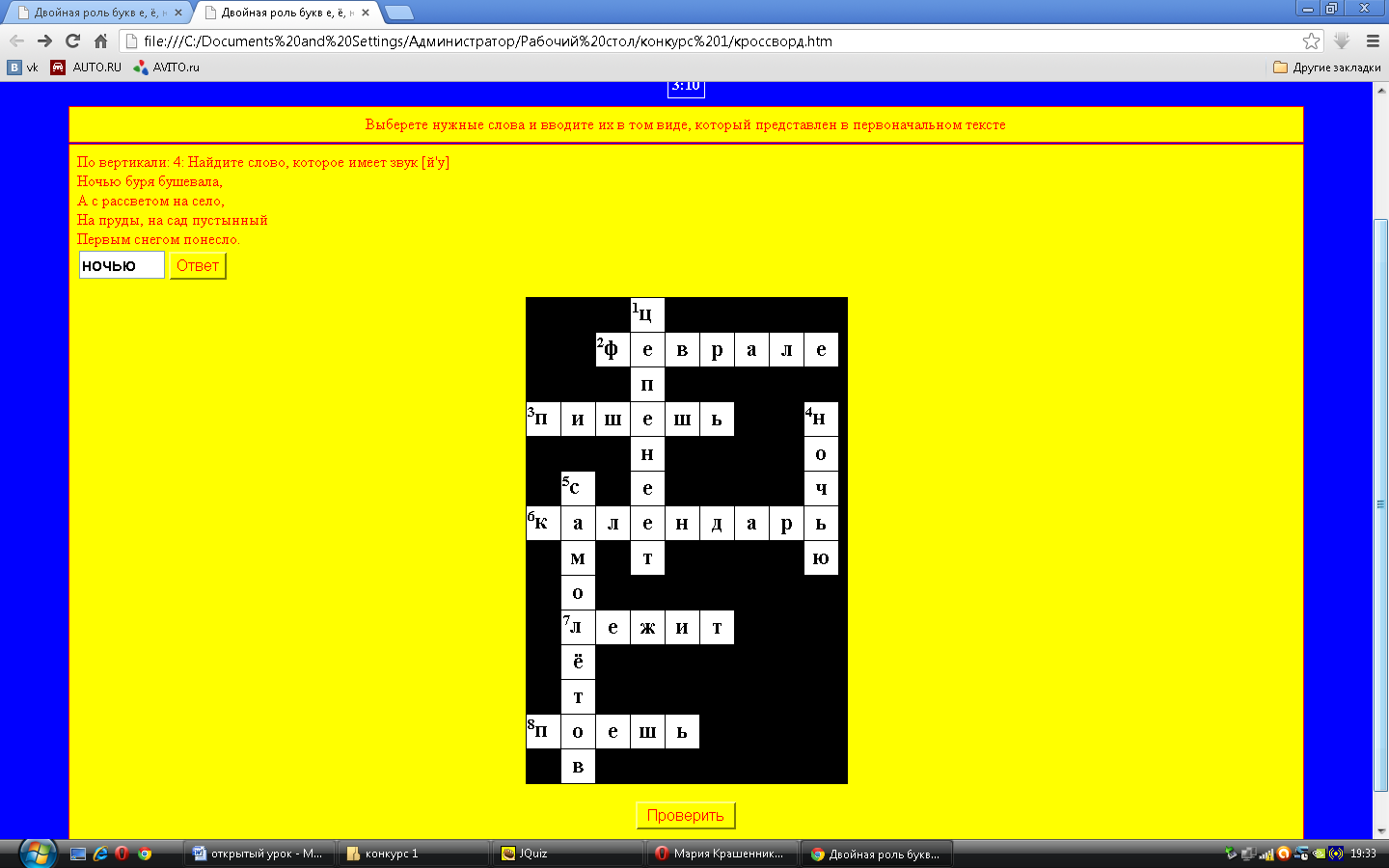 Тестирование (Приложение 1). 3 минутыУчитель:  Теперь выполним тестовые задания.Продолжите фразу. В слове ОСЛЕПИТЕЛЬНЫЙ:А) количество букв и звуков совпадает;В) букв больше чем звуков;С) звуков больше чем букв;2. В слове ЕЛЬ:А) 2 звука;В) 3 звука;С) 4 звука;3. Слово СНЕГИРЬ имеет:А) 2 мягких парных согласных;В) 3 мягких парных согласных;С) 4 мягких парных согласных;4. В слове РАСТАЯЛ:А) 3 согласных звука;В) 4 согласных звука;С) 5 согласных звуков;5. Слово ЗВЕНЬЯ имеет:А) 3 звонких согласных звуков;В) 4 звонких согласных звуков;С) 5 звонких согласных звуков.Ученики:В;В;В;С;В.Обобщение. 1 минута Звуки е, ё, ю, я имеют давнее происхождение. Они могут обозначать 1 или 2 звука, в зависимости от того, какое место в слове они занимают. Если они находятся после согласного, то обозначают один звук; если они находятся в начале слова, после гласного звука или после ъ, ь, то обозначают 2 звука.Подведение итогов: 1 минутавыставление оценок;домашнее задание: Выучить правило, по группам приготовить сообщение о роли букв е, ё, ю,я в современном русском языке (проектная деятельность). 1 звук2 звука2 звука2 звукаснЕг [э]лЁд [о]лЮди [у]блестЯщий  [а]Ежегодный [й΄э]Ёлка [й΄о]Юрта [й΄у]Январь [й΄а]млеЕт [й΄э]поЁт [й΄о]уЮт [й΄у]веяние [й΄а] взъЕрошить [й΄э]подъЁм [й΄о]вьЮга [й΄у]разъЯрённый [й΄а]????1 звук2 звука2 звука2 звукаснЕг [э]лЁд [о]лЮди [у]блестЯщий  [а]Ежегодный [й΄э]Ёлка [й΄о]Юрта [й΄у]Январь [й΄а]млеЕт [й΄э]поЁт [й΄о]уЮт [й΄у]веЯние [й΄а] взъЕрошить [й΄э]подъЁм [й΄о]вьЮга [й΄у]разъЯрённый [й΄а]После согласной буквыВ начале словаПосле гласной буквыПосле ь и ъБуквы е, ё, ю, я, которые обозначают 1 звукБуквы е, ё, ю, я, которые обозначают 2 звукаБуквы е, ё, ю, я, которые обозначают 1 звукБуквы е, ё, ю, я, которые обозначают 2 звукалеспоётсоснякааукаетдалёкуюбаюкаетседыеглубокогометелицаседыешелковымигривыестелетсясиротливыедетки